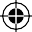 LÓGOI Revista de Filosofía Nº 17. Semestre enero-junio 2010NoticiasEscuela de Filosofía-UCAB Fiesta filosófica en la UCAB y UCVLas Juntas Directivas de la Sociedad Venezolana de Lógica y de la Sociedad Venezolana de Filosofía, conjuntamente con la Maestría en Filosofía y la Escuela de Filosofía de la UCAB, la Escuela de Filosofía y Maestría en Filosofía de la UCV convocaron y llevaron a cabo la realización del VII Congreso Internacional de Filosofía “Desafíos y perspectivas”, en homenaje al Dr. Alberto Rosales, en la ciudad de Caracas los días 1, 2, 3 y 4 de junio de 2010. En el marco de este VII Congreso se organizó el I Simposio Internacional de Lógica Francisco Arruza, sj.Se abordaron problemas de gran importancia para el desarrollo del pensamiento filosófico venezolano y la aplicación del mismo en                        el ámbito cultural del país. Asistieron representantes de los centros	  universitarios de Venezuela interesados en la disciplina filosófica,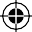 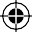 como también se invitaron a algunas figuras de renombre interna- cional.Las ponencias se desarrollaron en relación con los temas tra- dicionales de nuestros anteriores congresos de Filosofía, es decir, historia de la filosofía, filosofía de la historia, metafísica, teoría del conocimiento, antropología filosófica, ética, estética, filosofía políti- ca, filosofía del derecho, lógica, filosofía del lenguaje, filosofía de la ciencia, filosofía de la cultura, filosofía de la educación, filosofía de la religión, filosofía del arte, filosofía colonial, pensamiento filosófico en América Latina.Contamos con la presencia de los siguientes invitados: de la Uni- versidad Nacional Autónoma de México y de la Universidad Intercon- tinental, también de la Ciudad de México, los doctores Ángel Alonso Salas; José Alfredo Amor y Montaño, Marco Antonio Camacho, Ra- ymundo Morado y María Teresa Muñoz; de la Universidad Autónoma de Madrid, el Dr. Huberto Marraud; de la Universidad de Granada, la Dra. María José Frápolli; de la Universidad de Salamanca, la Dra.Recibido: 23-11-2009 / Aprobado: 24-03-2010 ISSN: 1316-693XNoticiasMaría Gracia Manzano; de la Universidad de Campinas, Brasil, laDra. Itala D´Ottaviano.El Comité Ejecutivo quedó integrado por Corina Yoris, presidenta de la SVF; Gustavo Sarmiento, secretario general del Comité Ejecu- tivo; Nancy Núñez y Benjamín Sánchez conformaron la secretaría de finanzas; Carlos Kohn, secretaría de recepción de ponencias; Juan José Rosales, secretaría de Prensa y Relaciones Públicas; José Luis Ventura, Jesús Hernáez y Sandra Pinardi, secretaría de Relaciones Interinstitucionales.Planificar, organizar y poner a funcionar la Fiesta Filosófica fue el resultado de varias personas e instituciones. Las universidades Católica Andrés Bello y Central de Venezuela fueron las sedes del evento. Acompañadas por la USB, Unimet y ULA formaron el grupo de universidades representadas en este festejo del pensamiento; el esfuerzo no sólo fue académico, sino que contó con el apoyo irres- tricto del grupo de amigos del padre Francisco Arruza, sj, quienes año tras año han depositado en nosotros su confianza y han apo- yado estos encuentros lógicos y filosóficos; ellos son: Oscar Macha- do, Eduardo Dibb, Leonor Giménez de Mendoza, Enrique Sánchez, Fundación Banco Mercantil, Cátedra Fundacional Ética y Valores Religiosos, Francisco Arruza, sj. Igualmente debemos mencionar a Banesco Banco Universal, a la Gobernación del Estado Bolívar, en la persona del Ingeniero Teodardo Porras; Fundación Arturo Uslar Pietri; Fundación Konrad Adenauer; Cátedra Fundacional Ética y Política Dr. Claudio Bentata.Corresponde mencionar a un grupo, pequeño en número, pero gigante en voluntad: Edward Peña, Juan Antonio Gómez, Sergia Bo- rrero, Mercedes Díaz, Carlos Lozada, Alejandro Ortiz, Luis Blanco, Juan José Rosales, José Luis Da Silva, Carlos Kohn, Nancy Núñez, Gustavo Sarmiento, Sandra Pinardi, Manuel Vásquez, Jesús Her- náez, Benjamín Sánchez, Jesús Baceta, Edsel Moreno, Jorge Macha- do, Nicola Krestonosich y, por supuesto, a Tanya Lasses Organiza- ción de eventos.Gracias a este audaz grupo de personas e instituciones, tuvimos el agrado de darle a un público numeroso la bienvenida a nuestra fiesta filosófica; fiesta que constituyó el mejor homenaje a la gran tradición filosófica venezolana representada en la persona del Doctor Alberto Rosales.164	Lógoi. Revista de FilosofíaISSN: 1316-693XLÓGOI Revista de Filosofía Nº 17. Semestre enero-junio 2010En estos tiempos de tanta dificultad para la vida de nuestras Ca- sas de Estudio, proseguir sin descanso en la actividad académica se vuelve imperativo; la realización de seminarios, simposios, congresos muestra que las universidades están cumpliendo su papel. Este VII Congreso Internacional de Filosofía recogió la producción intelec- tual de nuestros filósofos y los trabajos fueron discutidos en diversas mesas, que revelaron la pluralidad de pensamiento y el respeto por las diferentes posturas ideológicas.Un Congreso de Filosofía, visto como una organización que aglu- tinó la más prominente expresión de nuestra disciplina, puso de ma- nifiesto de manera muy convincente que la situación filosófica vene- zolana posee una gran riqueza; asimismo dio un significativo aporte a la vida académica y cultural del país.Corina Yoris-Villasana(Publicado en el Ucabista, Junio 2010)ConferenciasEl profesor Jesús Hernáez, invitado por la institución Café Sócra- tes, impartió una conferencia titulada “La vida y la muerte” en los espacios de la Alianza Francesa, CC. La Tahona, Caracas, el día 8 de mayo de 2010.La profesora María Soledad Hernández presentó en esta univer- sidad una ponencia titulada “La Independencia: Dos caras de una misma moneda” en las X Jornadas de Historia y Religión, en mayo de 2010. Así mismo presentó la ponencia titulada Independencia o Autonomía: La Provincia de Mérida entre Abril y Septiembre de 1810 en las Jornadas sobre la Independencia de las Colonias de Hispano- américa, en la Universidad Metropolitana, en octubre de 2010.La profesora Lorena Rojas y el profesor Mario Di Giacomo fueron entrevistados por el periódico Correo del Caroní en Guayana en rela- ción con la Democracia en Venezuela. Las entrevistas fueron promo- vidas por José Carlos Blanco, el Director de Postgrado en Filosofía de la UCAB – Guayana.El Centro de Estudiantes de la Escuela de Filosofía organizó una conferencia titulada: “Mecánica Cuántica y Teoría de la Relatividad. Consecuencias para el mundo que creemos conocer”, cuyos ponentes fueron: Darío Faroughy y Kevin Ng, ambos tesistas de la carrera deLógoi. Revista de Filosofía ISSN: 1316-693X165NoticiasFísica en la Universidad Simón Bolívar. Esta conferencia se celebró el día jueves 15 de abril de 2010 en el Auditorio de la Biblioteca de la UCAB.GraduacionesEl bachiller Alfredo Rubén Leal Perdomo defendió el 14 de abril de 2010 su tesis de filosofía titulada: “Ética plítica en el pensamiento de Ramón Ramírez: una perspectiva del debate ideológico en Venezuela durante el siglo XIX”.Asimismo, el bachiller Ramón Eduardo Lara Mogollón de- fendió el 19 de mayo de 2010 su tesis de filosofía titulada: “Es- tudio de la idea de sexualidad en el pensamiento de Michel Foucault. La sexualidad como verdad de sí”.Así también, la bachiller Luisa Eugenia Quintero Díaz de- fendió el 26 de mayo de 2010 su tesis de filosofía titulada: “Pi- lles Deleuze y Samuel Beckett. El devenir teatro de la filosofía y el devenir filosofía del teatro: Presentación del teatro de S. Beckett, como teatro menor, desde la filosofía de G. Deleuze”.166	Lógoi. Revista de FilosofíaISSN: 1316-693X